ARCHANA.Dubai,UnitedArabEmirates C/o-Contact# +971505891826Email–  archana.376615@2freemail.com •	OBJECTIVE:Pursuingachallengingpositioninadevelopingprocessofselfandskillsinadditiontousemytalentsand potentialsinallplaces,lookfurther,improvemycareer intotherightdirection.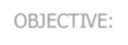 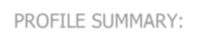 •	PROFILE SUMMARY:AqualifiedAdministrativeExecutive/HumanResource/PersonalAssistant/CustomerRelationprofessionalwith over10years of experiencein UAE andanimpressivetrackrecordinadministration,humanresource, personalassistant,secretarial,customerrelationsandsales.Wellorganizedindividualwiththeabilitytowork autonomouslywhileadheringtodeadlines.Strongpeoplemanagement&interpersonalskills.Have excellentknowledge on general administration, good IT skills, able to diplomatically interact with multicultural environment,flexible,detail-orientedandself-motivatedindividualwhoislookingfora challengingroleinateam orientedenvironment.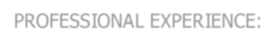 •	PROFESSIONALEXPERIENCE:ExecutiveAdministrative/PersonalAssistant/HR Associate,AbaxCorporateServicesDIFC Ltd,UAE(May2014–Present)Administrative/ Office Executive:Setting up of branches of the company ‘ABAX’ at DMCC and DIFC’;All documentations for the set up was taken into consideration and completed to obtain all the approvals from the authorities;Arranging quotes and confirming the contractors for office set up layout;Acting as an administrative manager with respect to office set up;Coordinate office activities and operations to secure efficiency and compliance to company policies;Track stocks of office supplies and place orders when necessary;Maintaining the office condition and arranging necessary repairs;Proper maintenance of office equipment (AC, Cars, Laptops);Maintain register of office equipment, furniture’s etc.;Ensuring compliance with all laws and regulations with respect to health and safety;In charge renewal of office, car, parking and apartment renewals;Ensuring a proper and adequate insuring of office assets;Keys and access cards management & safe access management.HumanResourceManagement:Working closely with various departments, assisting line managers to understand and implement policies and procedures;Liaising with a wide range of people involved in policy areas such as staff performance;Handling recruitments for Dubai office - this includes developing job descriptions and person specifications, preparing job adverts, checking application forms, shortlisting, interviewing and selecting candidates for further process;Maintain and ensure the smooth running of the Human Resources information/data systems- ERPMonitor and maintain all employee personal records both in hard and soft filing systemMaintaining employee leave records, personal and professional documents;Managing the Company’s DMCC & DIFC online portal account including bank guarantee, visa expenses, budgets and cash transactions.Processing all visa applications, visa transfers, visa cancellation in/outside of the country in DMCC and DIFC.Implementing disciplinary procedures for clean desk, clear screen and confidential documents;Handling separations of employees including making final settlements, handover, visa cancellation etc;Issuance of offer letter to selected candidates according to the companies’ rules and format in place;Organizing visa and air tickets for joiners and other staffs;Facilitating staff for opening bank accounts and medical insurance enrollment;Developing handing over/resignation documents for staffs and application of new staff recruitment.ClientRelationship:Dealing with various client for their requirement;Under goes all government related process as per client request with DMCC or other free zones;Organizing of visa application, utilities connection/disconnection, overseas travel booking and visa requirements, dealing with immigration, free zones etc. for clients;Dealing with license renewal for companies;Generating of transfer instructions and initiating payments and salary transfer of clients;Overall liaising with clients.PersonalAssistant:Organizing and maintaining diaries and making appointments for Managing Director/CEO;Dealing with incoming email, faxes and post, and often corresponding on behalf of the manager;Compile all pending leads and follow ups of new clients;Ensure that tasks requests from MD are duly completed;Organizing of overseas travelling for business trips, flights, hotel bookings;Performing all duties assigned by Managing Director/CEO.Accounting:Updating of Cashbook and Journal entries in accounting software “Pastel Evolution”;Validation of system cashbook and excel sheet from each day and every month;Debtor’s management in accounting software;Updating of all bank transactions on daily basis.Updated petty cash schedule on daily basis & efficient petty cash replenishment system;Accurate recording of petty cash transaction, with required details;Creating bank transfer instructions for office replenishment and for payments;Ensure safe keeping of physical petty cash;Daily preparation of invoice per request from CR;Daily follow up on payment of invoices;Keeping invoice file up to date, with settlement status on each invoice;Reception:Incoming & outgoing calls& relay information correctly to the personWelcoming of clients & booking & maintaining client space(s)Arranging courier, sort & distribute mailsOrganizing logistics for clients & office Manage the PRO calendar (ensuring efficiency)Maintain properly the visitor’s logbooks & systemsExecutiveAdministrator/HR,PearlMarineDMCC,UAE (April2013–April2014)- Maintainsworkflow, implementingcostreductions, and developingreporting procedures;- Maintainsrecordkeeping systems, officelayout, and budgetaryand personnel requirements;- Develops administrative supportto staffby providinginformation as whenneeded;- Coordinates well withclientsandotherpersonnelregardingallwork procedures;- Filingandmaintainingproperrecordsonallimportantdocumentsanddistributingtostaffsas andwhenrequired;- Keepstrackonpettycashbymaintainexcelsheetwithopeningandclosingbalanceofeach month, balanceinformationandtracksontheaccountsrelatedworks;- Keeps atrackonofficeutilities such as landline,internet,staffmobile services, DEWAetc;- Resolvesadministrativeproblemswithgovernment,dealswithcompany’sPROworksasand whenneeded;- VendorManagement-Keeping atrackofalloffice equipment’s, pantryandITsolutions;- Keeping  track  of  staff  movement  and  arranging  transportationfor  staff  and  other personnel;- PersonalAssistantforGeneralManagerand allSecretarialsupport;- EmployeeManagement(updates personaldetails,employee document details etc), Leave;needed.Executive Administrator,ChemoilMiddleEastDMCC,UAE (December2010–March2013)- Manages andhandles allAdministrative works. Co-ordinates well with clients, branch office and head offices abroad;-  PersonalAssistantforGeneralManagerandallSecretarialSupportSalesand Marketing;- Entering  and  Updating  OBIS(Online  Bunkering  Information  System)  for  enquiries, convertingintoorders,customerinformationrecords,SalesandOperationsReports,DailySalesReport;- ResponsibleofsendingcouriertocustomersonallBunkerDeliveryNotewithitsInvoicesand otherDocuments,and toensurethatallaredelivered tocustomers ontime;- Maintainedwelldatabaseofpettycash,bankstatements,Issueofchequetoclients,payroll transfersandallaccounts related work;- Responsible in Visa Processing, Trade Licensing and all other Govt.  works, renewal procedure of the premises, maintain a recording on the interior works of the office, paymentof utility bills etc;Administrator/Salessecretary,HempelPaintsEmiratesLLC,UAE(June2007–March2010)- Manages,handlessecretarialfunctionsfortheSalesTeam;- Maintainedexcellentcustomerrelationsanddevelopedcustomerreport;- Effectivelydevelopedtelephonecommunicationskillsandconsistentlymetquotas;- Maintainedallrecordkeepingprocedureswithouterror;- Co-ordinatesbetweenthebranchoffices,divisions,clientsandheadoffice;- Responsible for making Quotations,  prepare  sales  reports,  company    proposals    and contracts,  prepares  customer  information  records,  letters  and  other  related  documents  and distribute accordingly;Marketing assistant/Telesales,TallySolution,UAE(April2007–June2007)- MarketingofIT Software;- Making Presentations;- Telesales.•	ACADEMICHISTORY: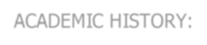 MBA in Human Resource Management from Himalayan University.CertifiedHumanResourceManagementProfessional(CHRMP)withUAELaborLawfromAmericanCertifiedInstitute (ACI).PostGraduateDiplomainManagement (PGDM),LondonCityCollege. Bachelorof BusinessAdministration(BBA),CalicutUniversity,Kerala,India GradeXII(CommerceGroup–CBSEsyllabus)•	IT SKILLS:•	KEYSKILS: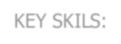 •	PERSONALINFORMATION: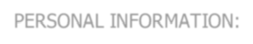 YearofBirth	: 1989Nationality	: IndianVisaStatus	:  ResidenceVisaMaritalStatus	:  SingleLanguagesKnown	: English,Hindi,TamilandMalayalamMSWindowsMSOfficeProfessionalSage PastelEvolutionInternetWebbrowsingOBISHRMSPMS360FeedbackHumanResourcePersonalAssistantOfficeManagementAdministrativeExecutivePublic RelationSales andMarketingClientRelationshipCustomerService